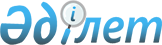 О внесении изменений в постановление акимата Созакского района от 22 ноября 2018 года № 411 "О предоставлении кандидатам помещений для встреч с избирателями и определении мест для размещения агитационных печатных материалов"Постановление акимата Созакского района Туркестанской области от 3 октября 2022 года № 262. Зарегистрировано в Министерстве юстиции Республики Казахстан 4 октября 2022 года № 30010
      Акимат Созакского района ПОСТАНОВЛЯЕТ:
      1. Внести в постановление акимата Созакского района от 22 ноября 2018 года № 411 "О предоставлении кандидатам помещений для встреч с избирателями и определении мест для размещения агитационных печатных материалов" (зарегистрировано в Реестре государственной регистрации нормативных правовых актов за № 4806) следующие изменения:
      заголовок указанного постановления изложить в новой редакции:
      "Об определении мест для размещения агитационных печатных материалов для всех кандидатов на территорий Созакского района";
      пункт 2 указанного постановления изложить в новой редакции:
      "2. Определить места для размещения агитационных печатных материалов для всех кандидатов на терретории Созакского района согласно приложению к настоящему постановлению.";
      исключить пункт 1 и приложение 1 к указанному постановлению;
      приложение 2 к указанному постановлению, изложить в новой редакции согласно приложению к настоящему постановлению.
      2. Контроль за исполнением настоящего постановления возложить на руководителя аппарата акима Созакского района.
      3. Настоящее постановление вводится в действие по истечении десяти календарных дней после дня его первого официального опубликования.
      "СОГЛАСОВАНО"
      Избирательная комиссия
      Созакского района Места для размещения агитационных печатных материалов для всех кандидатов на территорий Созакского района 
					© 2012. РГП на ПХВ «Институт законодательства и правовой информации Республики Казахстан» Министерства юстиции Республики Казахстан
				
      Аким Созакского района

М. Турысбеков
Приложение к постановлению
Акима Созакского района
Туркестанской области
от 3 октября 2022 года № 262Приложение 2 к
постановлению акимата
Созакского района
от 22 ноября 2018 года № 411
№
Места для размещения агитационных печатных материалов
1
сельский округ Шолаккорган, село Абай, улица Абай, 14А, возле здания коммунального государственного учреждения "Малокомплектная общая средняя школа имени Иманова" отдела развития человеческого потенциала Созакского района управление развития человеческого потенциала Туркестанской области
2
сельский округ Шолаккорган, село Балдысу, улица Балдысу, 56, возле здания коммунального государственного учреждения "Малокомплектная общая средняя школа имени Жамбыла отдела развития человеческого потенциала Созакского района управление развития человеческого потенциала Туркестанской области
3
сельский округ Шолаккорган, село Карабулак, улица Карабулак, 21А, возле здания коммунального государственного учреждения "Малокомплектная начальная школа Карабулак" отдела развития человеческого потенциала Созакского района управление развития человеческого потенциала Туркестанской области
4
сельский округ Шолаккорган, село Жеткиншек, улица Жеткиншек, 8, старое здания начальной школы "Жеткеншек" аппарата акима сельского округа Шолаккорган
5
сельский округ Шолаккорган, село Шолаккорган, улица Жибек жолы-2, 72, возле здания коммунального государственного учреждения "Общая средняя школа имени А.Сулейменова" отдела развития человеческого потенциала Созакского района управление развития человеческого потенциала Туркестанской области
6
сельский округ Шолаккорган, село Шолаккорган, улица Алия Молдагулова, 59, возле здания коммунального государственного учреждения "Созакская районная детско-юношеская спортивная школа №1" управления физической культуры и спорта Туркестанской области
7
сельский округ Шолаккорган, село Шолаккорган, улица Жибек жолы, 5, возле здания государственного коммунального казенного предприятия "Дворец культуры Мыңжылқы" отдела культуры, развития языков, физической культуры и спорта акимата Созакского района
8
сельский округ Шолаккорган, село Шолаккорган, улица Жибек жолы-2, 28, возле здания государственного коммунального казенного предприятия "Ясли-детский сад Ертостик" отдела развития человеческого потенциала Созакского района управление развития человечского потенциала Туркестанской области
9
сельский округ Шолаккорган, село Шолаккорган, улица Абылай хан, 1, возле здания коммунального государственного учреждения "Общая средняя школа имени Ы.Алтынсарина" отдела развития человеческого потенциала Созакского района управление развития человеческого потенциала Туркестанского области
10
сельский округ Шолаккорган, село Шолаккорган, улица Абылай хан, 3, возле здания коммунального государственного учреждения "Общая средняя школа имени А.Байтурсынова" отдела развития человеческого потенциала Созакского района управление развития человеческого потенциала Туркестанской области
11
сельский округ Шолаккорган, село Шолаккорган, улица Султанбек Кожанов, 1А, возле здания коммунального государственного учреждения "Общая средняя школа имени А.Молдагулова" отдела развития человеческого потенциала Созакского района управление развития человеческого потенциала Туркестанской области
12
сельский округ Шолаккорган, село Шолаккорган, улица Токпанбетов Созакбай, 1А, возле здания коммунального государственного учреждения "ІТ-школа-лицей имени Назир Торекулова" отдела развития человеческого потенциала Созакского района управление развития человеческого потенциала Туркестанской области
13
сельский округ Жартытобе, село Жартытобе, улица Орынбек Мыктыбайулы, напротив жилого дома № 9
14
сельский округ Жартытобе, село Бабата, улица Асайын Сайлаубеков, 5/4, возле здания коммунального государственного учреждения "Общая средняя школа М.Маметовой" отдела развития человеческого потенциала Созакского района управление развития человеческого потенциала Туркестанской области
15
сельский округ Жартытобе, село Акколтык, улица К.Аркабаев, напротив жилого дома № 12 
16
сельский округ Кумкент, село Кумкент, улица Жылыбулак, 28, возле здания коммунального государственного учреждения "Созакская районная детско-юношеская спортивная школа № 1" управления физической культуры и спорта Туркестанской области 
17
сельский округ Кумкент, село Кызылкол, улица К.Беркінбаев, 5, возле здания сельского клуба "Кызылкол" государственного коммунального казенного предприятия "Дворец культуры Мыңжылқы" отдела культуры, развития языков, физической культуры и спорта акимата Созакского района
18
сельский округ Кумкент, село Кумкент, улица Кызылканат, 32, возле здания магазина "Сезим"
19
сельский округ Сызган, село Сызган, улица Е.Алдасугирулы, 14, возле магазина "Сыргаш"
20
сельский округ Сызган, село Козмолдак, улица К.Токмухамедов, 32, возле здания сельского клуба "Козмолдак" государственного коммунального казенного предприятия "Дворец культуры Мыңжылқы" отдела культуры, развития языков, физической культуры и спорта акимата Созакского района
21
сельский округ Сызган, село Кайнар, улица Адилбеков Жотабай, 29, возле здания коммунального государственного учреждения "Общая средняя школа имени Макаренко" отдела развития человеческого потенциала Созакского района управления развития человеческого потенциала Туркестанской области
22
сельский округ Созак, село Созак, улица Матенбаев Сулеймен, 31А, возле здания коммунального государственного учреждения "Общая средняя школа-гимназия Созак" отдела развития человеческого потенциала Созакского района управления развития человеческого потенциала Туркестанской области
23
сельский округ Созак, село Созак, улица Кален Токмухамедов, 3А, возле здания коммунального государственного учреждения "Общая средняя школа имени Навой" отдела развития человеческого потенциала Созакского района управления развития человеческого потенциала Туркестанской области
24
сельский округ Созак, село Коктобе, улица Суындык, 130, возле здания коммунального государственного учреждения "Общая средняя школа имени Суындык" отдела развития человеческого потенциала Созакского района управления развития человеческого потенциала Туркестанского области
25
сельский округ Созак, село Ыбырай Жаукебаева, улица Ынтымак, 42, возле здания коммунального государственного учреждения "Малокомплектная общая средняя школа имени Курмангазы" отдела развития человеческого потенциала Созакского района управления развития человеческого потенциала Туркестанской области 
26
сельский округ Созак, село Созак, улица Мухтар Ауезов, 39А, возле здания государственного коммунального казенного предприятия "Колледж №1" управления развития человеческого потенциала Туркестанской области
27
сельский округ Каракур, село Каракур, улица Усенбай Датка, 27, возле здания коммунального государственного учреждения "Общая средняя школа имени Карагур" отдела развития человеческого потенциала Созакского района управления развития человеческого потенциала Туркестанской области
28
сельский округ Каракур, село Ран, улица Ран, 1А, возле здания коммунального государственного учреждения "Малокомплектная общая средняя школа имени Б.Батырбековой" отдела развития человеческого потенциала Созакского района управления развития человеческого потенциала Туркестанской области
29
сельский округ Каракур, село Шага, улица Шага, 20Б, возле здания коммунального государственного учреждения "Малокомплектная общая средняя школа имени С.Бакбергенова" отдела развития человеческого потенциала Созакского района управления развития человеческого потенциала Туркестанской области
30
сельский округ Каратау, село Каратау, улица Жиенбет батыр, 3, возле здания сельского клуба Каратау государственного коммунального казенного предприятия "Дворец культуры Мыңжылқы" отдела культуры, развития языков, физической культуры и спорта акимата Созакского района
31
сельский округ Каратау, село Аксумбе, улица Орталык, 23, возле здания сельского клуба Аксумбе государственного коммунального казенного предприятия "Дворец культуры Мыңжылқы" отдела культуры, развития языков, физической культуры и спорта акимата Созакского района
32
сельский округ Каратау, село Сарыжаз, улица 1, 41, возле здания коммунального государственного учреждения "Малокомплектная основная средняя школа Саржаз" отдела развития человеческого потенциала Созакского района, управления развития человеческого потенциала Туркестанской области
33
сельский округ Жуантобе, село Жуантобе, улица Толе би, 2, напротив здания государственного учреждения "Аппарат акима сельского округа Жуантобе Созакского района"
34
сельский округ Тасты, село Тасты, улица Казахстан, 14, возле здания коммунального государственного учреждения "Общая средняя школа имени Абая" отдела развития человеческого потенциала Созакского района управления развития человеческого потенциала Туркестанской области 
35
сельский округ Тасты, село Кылти, улица Кылти, 3, медицинский пункт "Кылти" государственного коммунального предприятия с праве хозяйственного ведения "Созакская центральная районная больница"
36
сельский округ Шу, село Шу, улица Абай Кұнанбаев, 2, возле здания государственного коммунального казенного предприятия "Ясли-детский сад Марал" отдела развития человеческого потенциала Созакского района управления развития человеческого потенциала Туркестанской области
37
поселок Кыземшек, 1 микрорайон, справа от здания многоэтажного жилого дома № 23
38
поселок Кыземшек, село Тайконыр, улица Акбикеш, 7, справа от здания клуба "Димур" государственного коммунального казенного предприятия "Дворец культуры Мыңжылқы" отдела культуры, развития языков, физической культуры и спорта акимата Созакского района
39
поселок Таукент, 1 микрорайон, 52, возле здания коммунального государственного учреждения "Общая средняя школа имени И.Кенесбаева" отдела развития человеческого потенциала Созакского района управления развития человеческого потенциала Туркестанской области
40
поселок Таукент, улица Исмет Кенесбаева, 136, возле здания коммунального государственного учреждения "Общая средняя школа имени Сугира Алиулы" отдела развития человеческого потенциала Созакского района управления развития человеческого потенциала Туркестанской области
41
поселок Таукент, улица Исмет Кенесбаев, 165, возле здания коммунального государственного казенного предприятия "Ясли-детский сад Болашак", отдела развития человеческого потенциала Созакского района управление развития человеческого потенциала Туркестанской области